Уважаемая госпожа,
уважаемый господин,В дополнение к Циркуляру 230 БСЭ от 13 июля 2016 года относительно предстоящей Всемирной ассамблеи по стандартизации электросвязи (ВАСЭ-16), которая пройдет в Ясмин-Хаммамете, Тунис, с 25 октября по 3 ноября 2016 года, имеем честь уведомить вас, что предельный срок подачи заявок на предоставление стипендий перенесен с 25 августа 2016 года на 11 сентября 2016 года. С уважением,Чхе Суб Ли
Директор 
Бюро стандартизации электросвязи 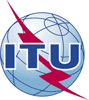 Международный союз электросвязиБюро стандартизации электросвязиМеждународный союз электросвязиБюро стандартизации электросвязи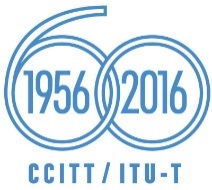 Осн.:
Для контактов:
Тел.:
Факс:
Эл. почта:Дополнительный документ 1 
к Циркуляру 230 БСЭРейнхард Шолль (Reinhard Scholl)
+41 22 730 5860
+41 22 730 5853
reinhard.scholl@itu.int–	Администрациям Государств – Членов Союза–	Членам Сектора МСЭ-Т–	Академическим организациям − Членам МСЭ–	Ассоциированным членам МСЭ-Т–	Региональным организациям электросвязи–	Межправительственным организациям, эксплуатирующим спутниковые системы –	Организации Объединенных Наций–	Специализированным учреждениям Организации Объединенных Наций и Международному агентству по атомной энергииОсн.:
Для контактов:
Тел.:
Факс:
Эл. почта:Дополнительный документ 1 
к Циркуляру 230 БСЭРейнхард Шолль (Reinhard Scholl)
+41 22 730 5860
+41 22 730 5853
reinhard.scholl@itu.intОсн.:
Для контактов:
Тел.:
Факс:
Эл. почта:Дополнительный документ 1 
к Циркуляру 230 БСЭРейнхард Шолль (Reinhard Scholl)
+41 22 730 5860
+41 22 730 5853
reinhard.scholl@itu.intКопии:–	Председателям и заместителям председателей исследовательских комиссий МСЭ-Т/КГСЭ–	Директору Бюро развития электросвязи–	Директору Бюро радиосвязиПредмет:Всемирная ассамблея по стандартизации электросвязи (ВАСЭ-16) 
Ясмин-Хаммамет, Тунис, 25 октября – 3 ноября 2016 годаВсемирная ассамблея по стандартизации электросвязи (ВАСЭ-16) 
Ясмин-Хаммамет, Тунис, 25 октября – 3 ноября 2016 года